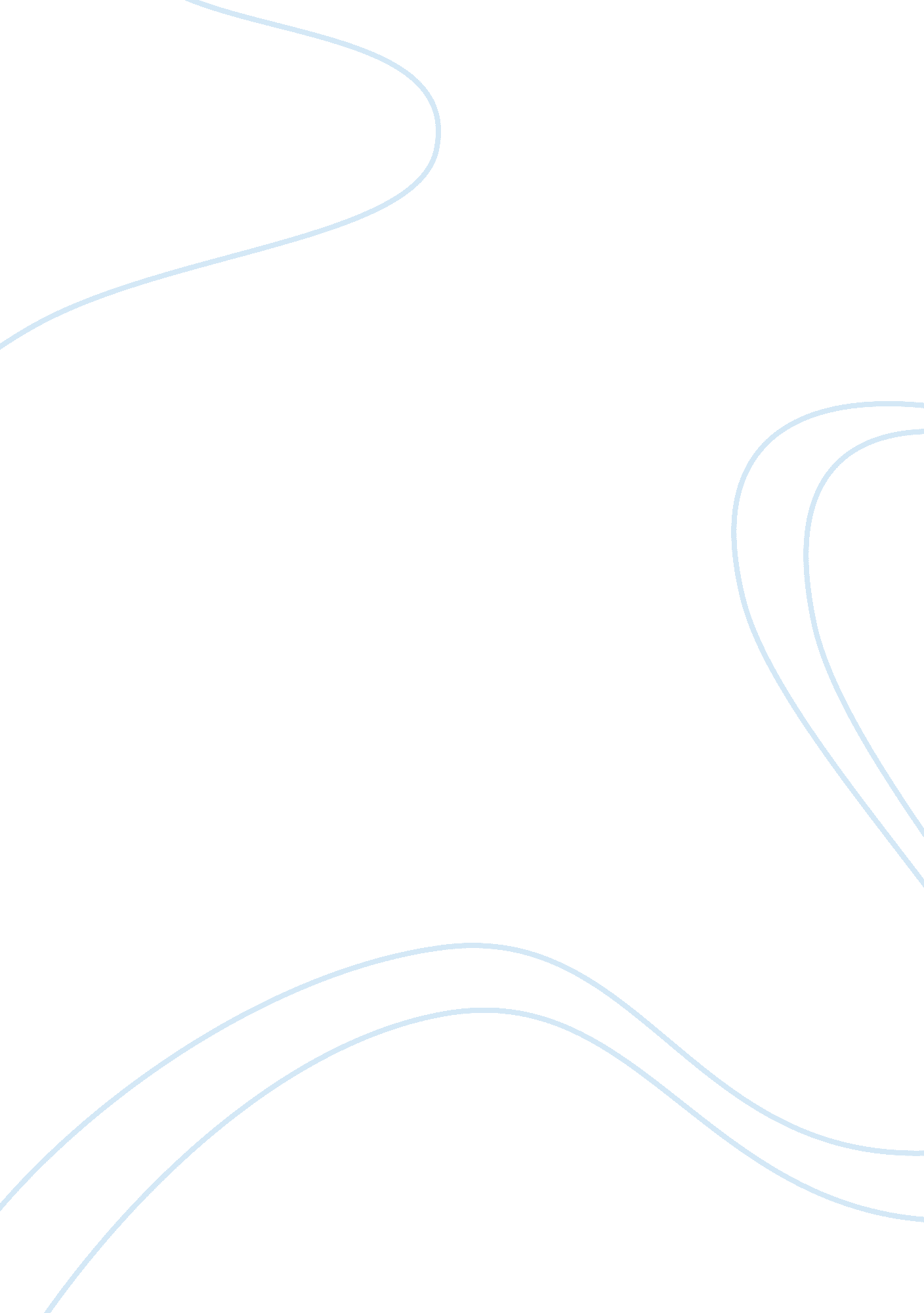 Personification in the road not takenEntertainment, Movie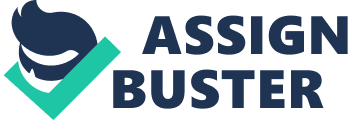 “ The Road Not Taken" by Robert Frost the speaker stands in the woods, took into account a fork in the road. Both ways are equally worn and equally overlaid with un-trodden leaves (“ And as for that the passing there / had worn them really about the same. " “ And both that morning equally lay / in leaves no step had trodden black. "). The speaker chooses one, telling himself that he will take the other another day. (“ Oh, I kept the first for another day! ") Yet he knows it is unlikely that he will have the chance to do so (“ Yet knowing how way leads on to way/ I doubted if I would ever come back"). The author uses Personification, Alliteration, and Imagery to create a picture in the readers mind, to show the difficulty of his decision to “ take the road less traveled by" and to express the necessity of the making a choice. Frost uses personification in the poem to help the reader relate to the object (Personification the giving of a human quality to a non-human object). An Example is “ Because it was grassy and wanted wear", Frost is saying the road wants, which it cannot ‘ want’. Personification also helps the reader see the choice by using the road. People choose the most popular overlooking the path that should be taken by some. Another example is “ and having perhaps the better claim" a road cannot have a claim it cannot think and “ want’ wear or have the better ‘ claim’. 